Teacher Self-Assessment of PracticeDirection:  Consider your role as a professional educator and read the performance level descriptors for each component located in the CEL 5D+ Evaluation Rubric, V3.  Circle or highlight the appropriate words/phrases that you believe most closely reflect your current level of performance in each component.  This will help you to identify the criterion areas or components you will discuss as possible professional growth goals with your evaluator during your Collaborative Goal Setting Conference.  This self-assessment is for your reflection and goal-setting.   As you consider your priorities for professional learning, consider the following questions, our district strategic goals and possible SSP goal areas.Based on your self-assessment which areas of the CEL 5D+ Evaluation Rubric would you most like to strengthen?What other general teacher strategies have you become aware of and would you like to know more about?What specific evidence do you plan to use to measure growth in goal areas?  Please identify. What resources are available to you to learn more about an area of interest to you?  Which of your colleagues are particularly knowledgeable?  What books or articles are accessible?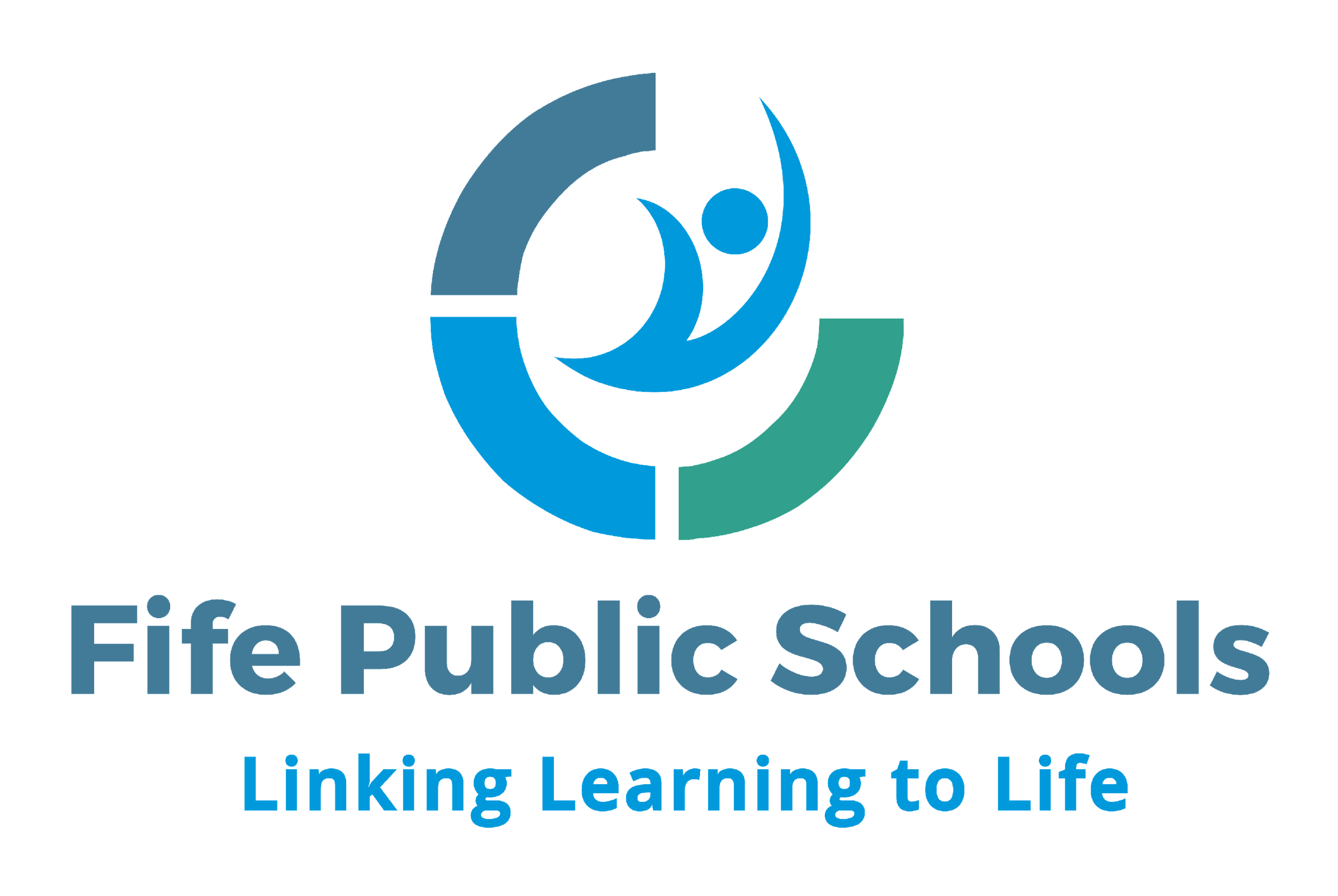 